INDICAÇÃO Nº 3736/2018Indica ao Poder Executivo Municipal a execução de serviços de troca de lâmpada queimada em poste de iluminação pública na Rua Bulgária, 2150  Jardim Europa.Excelentíssimo Senhor Prefeito Municipal, Nos termos do Art. 108 do Regimento Interno desta Casa de Leis, dirijo-me a Vossa Excelência para indicar que, por intermédio do Setor competente, promova a execução de serviços de troca de lâmpada queimada em poste de iluminação pública na Rua Bulgária, 2150  Jardim Europa.Justificativa:Moradores do bairro reclamam da escuridão verificada na praça pública do bairro, uma vez que a lâmpada do poste de iluminação pública apagada. Com isso, o local fica muito escuro, impedindo as pessoas de frequentar o local, e oferecendo riscos à segurança da população. Plenário “Dr. Tancredo Neves”, em 12 de julho de 2.018.Carlos Fontes-vereador-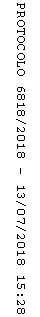 